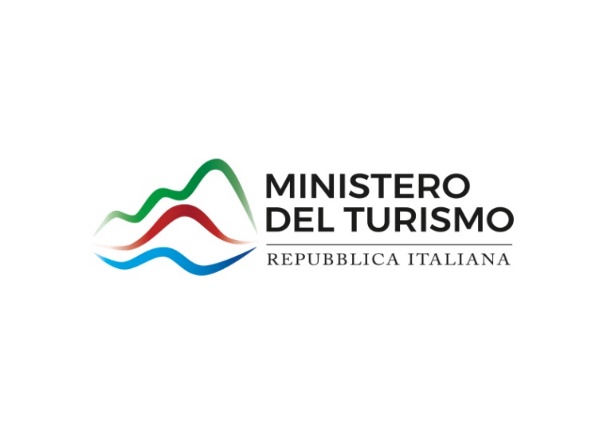 Finanziato con risorse del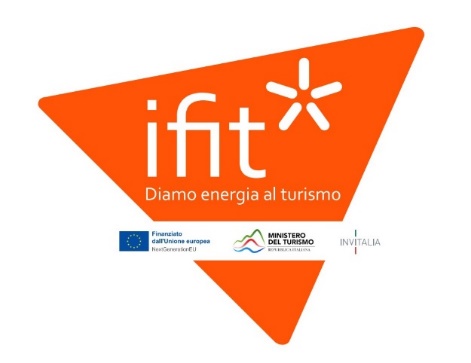 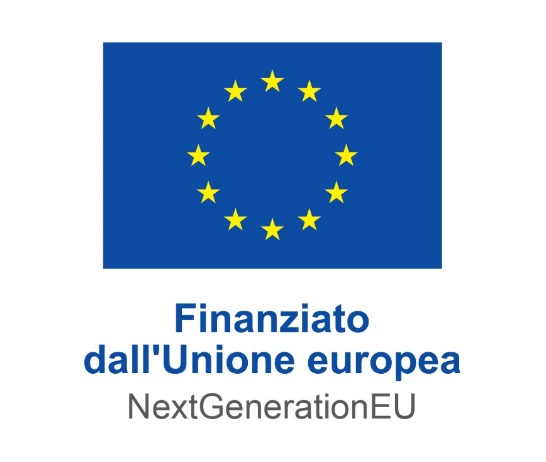 Piano Nazionale di Ripresa e ResilienzaMissione 1, Componente 3, Investimento 4.2